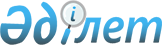 О внесении изменений и дополнений в приказ и.о. Министра индустрии и новых технологий Республики Казахстан от 23 апреля 2010 года № 42 "Об утверждении Правил создания, работы и ликвидации технических комитетов по стандартизации"
					
			Утративший силу
			
			
		
					Приказ и.о. Министра индустрии и новых технологий Республики Казахстан от 14 августа 2013 года № 250. Зарегистрирован в Министерстве юстиции Республики Казахстан 27 августа 2013 года № 8650. Утратил силу приказом Министра по инвестициям и развитию Республики Казахстан от 26 декабря 2018 года № 919 (вводится в действие с 11.04.2019)
      Сноска. Утратил силу приказом Министра по инвестициям и развитию РК от 26.12.2018 № 919 (вводится в действие с 11.04.2019).
      В соответствии со статьей 11 Закона Республики Казахстан "О техническом регулировании" ПРИКАЗЫВАЮ:
      1. Внести в приказ и.о. Министра индустрии и новых технологий Республики Казахстан от 23 апреля 2010 года № 42 "Об утверждении Правил создания, работы и ликвидации технических комитетов по стандартизации" (зарегистрирован в Реестре государственной регистрации нормативных правовых актов за № 6276, опубликован в газетах "Казахстанская правда" от 4 сентября 2010 года № 233 (26294), "Егемен Қазақстан" от 28 августа 2010 года № 351-352 (26195) следующие изменения и дополнения:
      в Правилах создания, работы и ликвидации технических комитетов по стандартизации, утвержденных указанным приказом:
      пункт 3 изложить в следующей редакции:
      "3. ТК состоит из представителей государственных органов, научно-исследовательских, проектно-конструкторских и технологических институтов, конструкторских бюро и организаций, производителей и потребителей, ассоциаций (в случае их создания в области деятельности ТК), а также других заинтересованных сторон.";
      дополнить пунктом 4-1 следующего содержания:
      "4-1. Состав ТК формируется с учетом равного количества представителей заинтересованных сторон.";
      пункт 10 изложить в следующей редакции:
      "10. Члены ТК, указанные в пункте 3 настоящих Правил, входят в состав и выходят из состава ТК на основе письменного заявления, поданного в уполномоченный орган по согласованию с председателем ТК. Срок рассмотрения заявления составляет не более одного месяца со дня подачи.";
      дополнить пунктом 10-1 следующего содержания:
      "10-1. Члены ТК, не принимающие участия в деятельности ТК в течение 2 лет, выводятся из состава ТК и заменяются другими заинтересованными представителями по решению уполномоченного органа на основании протокола заседания полномочных представителей - членов ТК.";
      пункт 19 изложить в следующей редакции:
      "19. При реорганизации юридического лица, на базе которого находится ТК, изменении контактных данных членов ТК, информация направляется секретариатом в уполномоченный орган в течение 30 календарных дней с даты реорганизации или с даты наступления таких изменений.";
      пункты 24, 25 изложить в следующей редакции:
      "24. Работа ТК направлена на повышение качественного уровня национальных стандартов, их гармонизации с международными стандартами для обеспечения конкурентоспособности отечественной продукции на внутреннем и внешнем рынках, а также для снятия технических барьеров при торговом обмене продукцией (технологиями, услугами) с зарубежными странами.
      25. В области государственной стандартизации ТК организует и осуществляет следующие функции:
      1) подготовка предложений по определению основных направлений развития государственной системы технического регулирования по закрепленным объектам и направлениям деятельности;
      2) участие в разработке и экспертизе национальных стандартов, предварительных национальных стандартов и классификаторов технико-экономической информации, международных, региональных, национальных стандартов и классификаторов технико-экономической информации иностранных государств и изменений к ним в порядке, установленном законодательством Республики Казахстан в области технического регулирования;
      3) подготовка предложений по разработке технических регламентов и национальных стандартов;
      4) подготовка предложений к ежегодным планам работ по государственной стандартизации.";
      пункты 30, 31 изложить в следующей редакции:
      "30. Для проведения работ по взаимодействию ТК с ИСО/ТК или МЭК/ТК, ТК необходимо иметь в штате специалиста со знанием иностранного языка, соответствующего официальному языку международных организаций по стандартизации ИСО или МЭК для перевода проектов стандартов, поступающих из секретариата ИСО/ТК или МЭК/ТК.
      31. Уполномоченный орган осуществляет переписку с международными и межгосударственными ТК и направляет проекты стандартов на рассмотрение в ТК на иностранном языке, соответствующем официальному языку международных организаций по стандартизации ИСО или МЭК.";
      подпункт 1) пункта 32 изложить в следующей редакции:
      "1) рассматривает проекты стандартов, направляемые на отзыв, и представляет предложения и замечания по ним в уполномоченный орган на безвозмездной основе;";
      пункт 33 изложить в следующей редакции:
      "33. ТК ликвидируется в следующих случаях:
      1) при невыполнении функции, указанных в Главе 3 настоящих Правил;
      2) в случае, если все работы, для реализации которых создавался ТК, выполнены;
      3) по инициативе ТК;
      4) при непредставлении отчетов о деятельности ТК в течение 2 лет.".
      2. Комитету технического регулирования и метрологии Министерства индустрии и новых технологий Республики Казахстан (Сатбаев Р.А.) в установленном законодательством порядке обеспечить государственную регистрацию настоящего приказа в Министерстве юстиции Республики Казахстан и официальное опубликование в средствах массовой информации.
      3. Контроль за исполнением настоящего приказа оставляю за собой.
      4. Настоящий приказ вводится в действие по истечении десяти календарных дней после дня его первого официального опубликования.
					© 2012. РГП на ПХВ «Институт законодательства и правовой информации Республики Казахстан» Министерства юстиции Республики Казахстан
				
И.о. Министра индустрии
и новых технологий
Республики Казахстан
А. Рау